Муниципальное бюджетное образовательное учреждение муниципального образования город Краснодар «Центр развития ребенка – детский сад № 232»Консультация для родителей«Формирование познавательной и речевой активности дошкольников через творческую деятельность»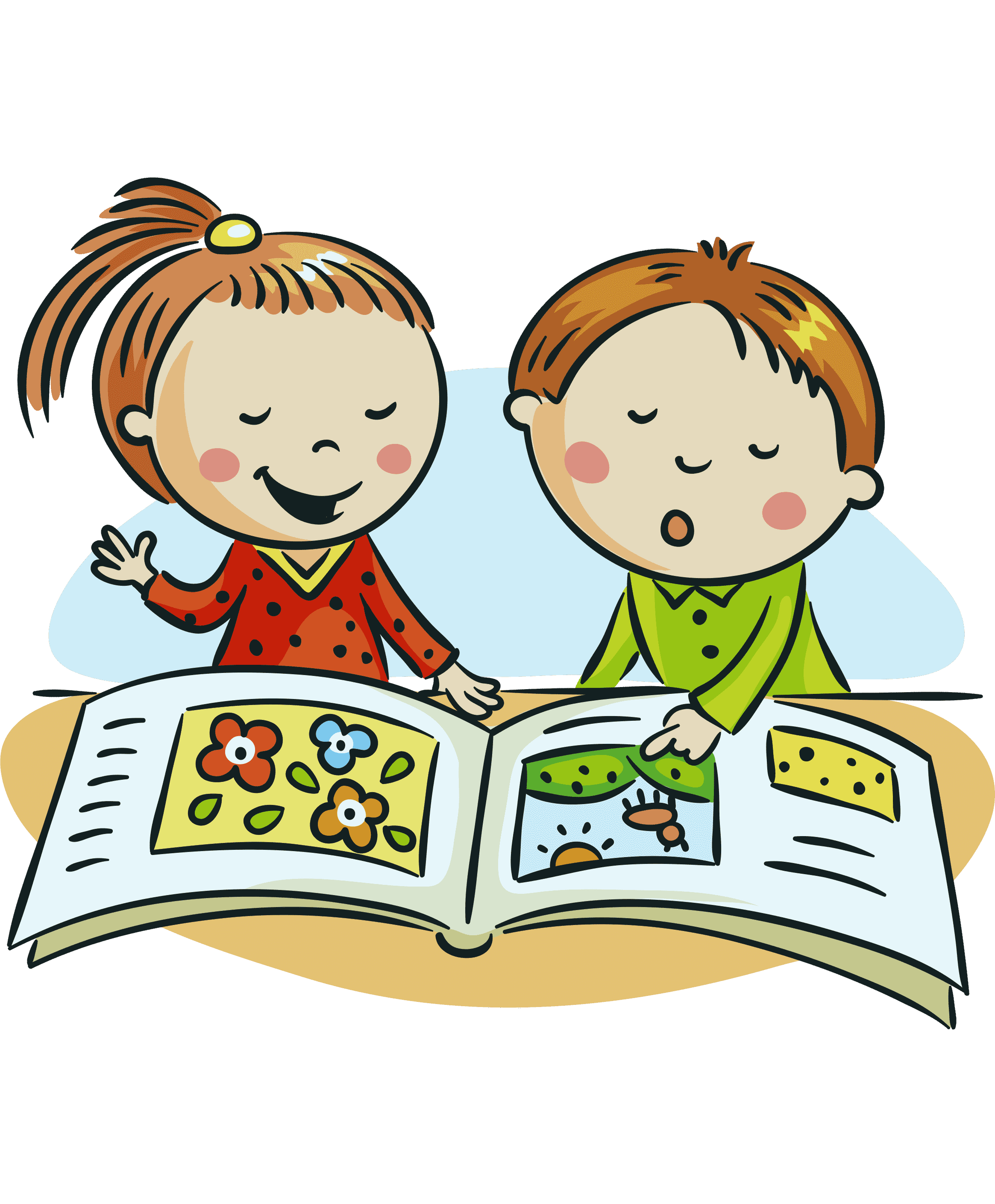 Воспитатели группы №6Колесникова Ю.А.Суханова Ю.В                                                                      2022г.Развитие творческих способностей у детей дошкольного возраста всегда полностью реализуются самостоятельно. создавая условия, побуждающие ребенка к занятиям творчеством, можно разбудить их.Что такое творческие способности и зачем их развивать?Творчеством называется процесс создания человеком чего-то принципиально нового, оригинального, уникального.Творческие способности выражаются в умении человека находить особый взгляд на привычное и повседневное.Они в какой-то степени зависят от психофизиологических особенностей человека, однако не являются врожденными. Их развитие обусловлено активной интеллектуальной деятельностью человека.Одной из важных задач педагогики является формирование творческой личности. Современное общество нуждается в нестандартных, разносторонне развитых личностях, людях, способных к творческой деятельности.К творческим способностям относят:воображение,образное мышление,интуицию.фантазию,восприятие,инициативность,любопытство,возможность применить теоретические знания на практике.Творческие способности важны, поэтому формировать их необходимо с раннего детства. Часто родители отдают предпочтение развитию интеллекта ребенка, логики и памяти, но забывают про творческий потенциал. Это большая ошибка. Творческое и логическое мышление не противопоставляются, а дополняют друг друга.Такие занятия комплексно воздействуют на ребенка. Они способствуют развитию наблюдательности, воображения, мышления, памяти, эмоционального интеллекта. Процесс дальнейшего школьного обучения будет намного эффективнее, если применить к нему креативность. Поэтому творческое развитие не менее важно, чем интеллектуальное и физическое.Условия развития творческих способностейЧтобы развивать творческие способности ребенка, необходимо соблюдать определенные условия:Правильное и своевременное физическое развитие ребенка.Включение ребенка в творческую деятельность как можно с более раннего возраста.Создание обстановки, которая будет стимулировать творческую активность - эмоциональный комфорт в семье или коллективе, атмосфера творческого поиска. Поддерживание любых начинаний ребенка.Развитие детей дошкольного возраста должно происходить только в игровой форме. Занятия не должны превращаться в скучные уроки.Разнообразная деятельность для получения результата - создания нового продукта.Предоставление ребенку свободы в выборе деятельности, способах и материалах, продолжительности занятий, их чередовании.Регулярный и системный характер занятий.Своевременная, но дозированная помощь со стороны взрослых при возникающих трудностях и тупиковых ситуациях.Важно постоянно стимулировать ребенка к творчеству, поддерживать при возможных неудачах, проявлять сочувствие и терпение.Ребенок дошкольного и младшего школьного возраста активно вовлекается в творческую деятельность. В ней он и ведомый взрослым, и пробует свои силы самостоятельно. Это требует творческого воображения, координации своих действий, самостоятельности, умения применять опыт в новых условиях, ответственности.Дети этого возраста очень любознательны, у них есть огромное желание познавать мир, их мышление не связано стереотипами. Родители, поощряя это, давая детям знания, привлекая их к разным занятиям, способствуют обогащению опыта. А это является предпосылкой для будущей творческой деятельности.Каждый возрастной период характеризуется своими особенностями в развитии творческого потенциала детей.Младший дошкольный возраст5-6 лет. Занятия для детей этого возраста можно уже усложнять самыми разнообразными новыми заданиями.Дети уже накопили определенный опыт, позволяющий им экспериментировать и создавать новое. Лучшим периодом для развития творчества является дошкольный возраст. Стоит начинать развивать творческие способности детей как можно раньше.Как развивать творческие способности дошкольников?Изобразительная деятельностьС самого маленького возраста можно давать детям мелки, карандаши, краски. Предмет, оставляющий след на поверхности, завораживает их и побуждает к экспериментам. С 3-4 лет рисование приобретает осмысленные черты. Ребенок стремится изобразить мир вокруг. С возрастом и приобретением опыта, его навыки совершенствуются.ЛепкаЗанятия лепкой способствуют развитию образного мышления, зрительного восприятия, памяти, навыков ручного труда, формирует чувство прекрасного, умение видеть красивое в обычном. Еще лепка связана с игрой - ведущей деятельностью дошкольников. Выполненная фигурка объемная и стимулирует детей к игровой деятельности с ней.Хорошо использовать для лепки разные материалы - пластилин, глину, тесто, бумажную массу. Каждый из них имеет разную текстуру и свойства.АппликацияВ основе аппликации лежит вырезание различных деталей и наложение их на фон в определенном порядке.Закрепляться детали также могут различными способами - клеем, нитками и т.д. Своеобразие аппликации - В характере изображения и в технике исполнения. Изображение тут более условное, чем в рисунке, обобщенной формы, практически без деталей. Занятия аппликацией развивают чувства цвета, ритма, симметрии. Так формируется художественный вкус. Параллельно дети приучаются к плановой организации работы.Нетрадиционное рисованиеДошкольники вначале приобретают простейшие умения и навыки рисования традиционными красками, карандашами и т. д. А взрослея, они начинают искать новые приемы отражения окружающего мира. В этот момент взрослый может познакомить их с интересными нетрадиционными техниками рисования.В ход идут парафиновые свечи, ватные палочки, зубные щетки, расчески, нитки и прочие бытовые предметы. Такие занятия помогают в снятии детских страхов, обретению веры в себя, внутренней гармонии. Владея разными техниками и способами изображения, ребенок получает возможность выбора.МузыкаСпособствует всестороннему развитию ребёнка и помогает формированию навыков для будущего обучения в школе. Прослушивание музыки в раннем возрасте помогает детям выражать свои эмоции и делиться чувствами.Слушая музыку. ребенок учится ее интерпретировать и понимать, в процесс активно включается воображение.Малышам с самого раннего возраста полезно слушать музыку - детские песенки, танцевальные мелодии, классику.Дети постарше учатся двигаться под музыку. Большой интерес у малышей вызывают музыкальные сказки. Это могут быть аудиозаписи и музыкальные мультфильмы. Дети быстро запоминают песенки, что способствует развитию памяти, речи.Театрализованная деятельностьПеревоплощаясь в тех или иных персонажей, ребенок знакомится с разными сторонами жизни и подготавливается к новым ситуациям, которые могут встретиться в жизни. В театральном действии он может перевоплотиться в кого угодно, стать деревом, доктором, слоном, великаном, космонавтом и т. д. Это развивает интеллект, умение сопереживать и понимать другого, раскрывает новые таланты и способности.Чтение и литературное творчествоКниги дарят полет фантазии, развивают воображение, речь. Детских произведений очень много. Они должны быть подобраны по возрасту и интересам ребенка. Важно знакомить ребенка с разными жанрами - сказками, стихами, рассказами. Можно разыгрывать по ролям сценки из книг, находить рифмы, сочинять простые стишки и песенки.Это развивает творческий потенциал ребенка.Дошкольное детство - наиболее благоприятный период для развития творческих способностей. Регулярно занимаясь с ребенком, предоставляя ему комфортную психологическую обстановку, достаточно свободы, материалов для творчества, подавая идей и ненавязчиво направляя, заботливые родители делают большой вклад в его будущее, открывают для него много возможностей реализации.